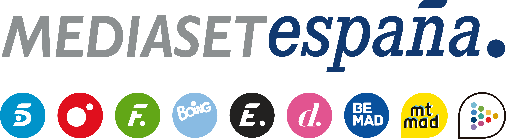 Madrid, 24 de noviembre de 2023Doble salvación, unificación de los dormitorios y Zeus y Susana en plató, en ‘GH VIP. El Debate’Este domingo en Telecinco, en una entrega que arrancará antes en Mitele PLUS.Carmen, Jessica, Laura, Michael y Pilar. Estos son los cinco nominados de esta semana, lista que se reducirá a solo tres candidatos a la expulsión con la salvación de los dos menos votados, en la nueva gala de ‘GH VIP. El debate’ que Ion Aramendi conducirá en Telecinco este domingo 26 de noviembre (22:00h) y que arrancará antes con contenido exclusivo para los suscriptores de Mitele PLUS. Los nominados se someterán, además, a nuevos dilemas tras ser partícipes anoche de una emocionante gala de reencuentros familiares. Por otro lado, se procederá a la clausura de uno de los dormitorios, lo que dará lugar a la unificación de los concursantes en una única habitación para pernoctar. La gala ofrecerá también la resolución de la prueba semanal y contará en el plató con la presencia de Zeus, último expulsado, y Susana, que comentarán cómo han sido sus primeros días fuera de la casa.